
       РОССИЙСКАЯ ФЕДЕРАЦИЯ                    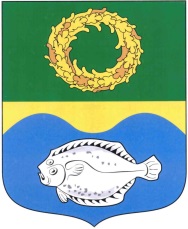 КАЛИНИНГРАДСКАЯ ОБЛАСТЬОКРУЖНОЙ СОВЕТ ДЕПУТАТОВМУНИЦИПАЛЬНОГО ОБРАЗОВАНИЯ«ЗЕЛЕНОГРАДСКИЙ ГОРОДСКОЙ ОКРУГ»(первого созыва)РЕШЕНИЕот 18 декабря 2019 года	                   № 361 г. ЗеленоградскО признании утратившими силу решений окружного Совета депутатов Зеленоградского городского округа В соответствии со статьей 7 Федерального закона от 6 октября 2003 года № 131-ФЗ «Об общих принципах организации местного самоуправления в Российской Федерации» окружной Совет депутатов Зеленоградского городского округа РЕШИЛ:Признать утратившими силу решения окружного Совета депутатов Зеленоградского городского округа:от 30 марта 2016 года № 46 «Об утверждении положения о порядке и размерах выплаты депутатам окружного Совета депутатов муниципального образования «Зеленоградский городской округ» компенсаций, связанных с исполнением депутатских полномочий»;от 14 декабря 2016 года № 118 «О внесении изменения в решение окружного Совета депутатов муниципального образования «Зеленоградский городской округ» от 30 марта 2016 года № 46 «Об утверждении Положения о порядке и размерах выплаты депутатам окружного Совета депутатов муниципального образования «Зеленоградский городской округ» компенсаций, связанных с исполнением депутатских полномочий».Опубликовать решение в газете «Волна» и разместить на официальном сайте органов местного самоуправления Зеленоградского городского округа. Решение вступает в силу со дня официального опубликования.Глава Зеленоградского городского округа                                                 С.В. Кулаков